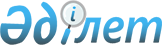 "Балаларға қосымша білім беруге мемлекеттік білім беру тапсырысын бекіту туралы" Қарағанды облысы әкімдігінің 2021 жылғы 4 қазандағы № 67/01 қаулысына өзгеріс енгізу туралыҚарағанды облысының әкімдігінің 2023 жылғы 17 қаңтардағы № 04/01 қаулысы. Қарағанды облысының Әділет департаментінде 2023 жылғы 18 қаңтарда № 6347 болып тіркелді
      ЗҚАИ-ның ескертпесі!
      Осы қаулы 01.01.2023 бастап қолданысқа енгізіледі.
      Қарағанды облысының әкімдігі ҚАУЛЫ ЕТЕДІ:
      1. Қарағанды облысы әкімдігінің 2021 жылғы 4 қазандағы № 67/01 "Балаларға қосымша білім беруге мемлекеттік білім беру тапсырысын бекіту туралы" (Нормативтік құқықтық актілерді мемлекеттік тіркеу тізілімінде № 24704 болып тіркелген) қаулысына келесі өзгеріс енгізілсін:
      көрсетілген қаулының қосымшасы осы қаулының қосымшасына сәйкес жаңа редакцияда мазмұндалсын.
      2. Осы қаулының орындалуын бақылау облыс әкімінің жетекшілік ететін орынбасарына жүктелсін.
      3. Осы қаулы 2023 жылғы 1 қаңтардан бастап қолданысқа енгізіледі. Балаларға қосымша білім беруге мемлекеттік білім беру тапсырысы
					© 2012. Қазақстан Республикасы Әділет министрлігінің «Қазақстан Республикасының Заңнама және құқықтық ақпарат институты» ШЖҚ РМК
				
      Қарағанды облысының әкімі

Е. Булекпаев
Қарағанды облысы
әкімдігінің
2023 жылғы 17
қаңтардағы
№ 04/01
қаулысына қосымшаҚарағанды облысы әкімдігінің
2021 жылғы
4 қазандағы № 67/01 қаулысына
қосымша
№
Қосымша білім берудің түрі мен бағыты
Білім алушылардың және (немесе) тәрбиеленушілердің саны
Бір білім алушыға және (немесе) тәрбиеленушіге айына жұмсалатын шығыстардың орташа құны (теңге) 
Ерекше білім беруді қажет ететін бір білім алушыға және (немесе) тәрбиеленушіге айына жұмсалатын шығыстардың орташа құны (теңге)
1
Ғылыми-техникалық
842
4284
5998
2
Туризм және өлкетану
270
4284
5998
3
Көркемдік-эстетикалық 
1140
4284
5998
4
Әлеуметтік- педагогикалық
400
4284
5998
5
Гуманитарлық 
228
4284
5998
6
Экологиялық- биологиялық 
120
4284
5998